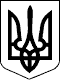 РАХІВСЬКА РАЙОННА державна адміністраціязАКАРПАТСЬКОЇ ОБЛАСТІрАХІВСЬКА РАЙОННА ВІЙСЬКОВА адміністраціяРОЗПОРЯДЖЕННЯ17.11.2023 	                                      м. Рахів                                                       № 78Про утворення комісії  з відкриття режимного приміщення (зони, території) для проведення секретних робітВідповідно до статей 6 і 39 Закону України „Про місцеві державні адміністрації”, пункту 221 Порядку організації та забезпечення режиму секретності в державних органах, органах місцевого самоврядування, на підприємствах, в установах і організаціях, затвердженого постановою Кабінету Міністрів України від 18 грудня 2013 року № 939, з метою сприяння виконанню завдань у сфері охорони державної таємниці та забезпечення вимог законодавства під час провадження районною державною адміністрацією діяльності, пов’язаної з державною таємницею, а також для запобігання витоку секретної інформації: 1. Утворити комісію з відкриття режимного приміщення (зони, території)  для проведення секретних робіт у разі відсутності відповідальних осіб за режимне приміщення у складі, згідно з додатком.        2. Контроль за виконанням цього розпорядження залишаю за собою.Склад комісії з відкриття режимного приміщення (зони, території) для проведення секретних робітГолова комісії                                                          Секретар комісії   Члени комісії:Керівник апарату                                                                      Олена ВАЙНАГІЙГолова районної державної адміністрації – начальник районної військової адміністрації                                       Владіслав КИЧДодаток до розпорядження17.11.2023 № 78ТУРОКВіктор Степановичперший заступник голови районної державної адміністрації – начальника районної військової адміністраціїСАВУЛАОлена Юріївнаголовний спеціаліст з режимно-секретної роботи апарату ВАЙНАГІЙОлена Миколаївнакерівник апарату ІВАСЮКМирослава Карлівнаначальник відділу цивільного захисту та оборонної роботи ТОДЕРВікторія Василівнаначальник відділу мобілізаційної роботи апарату